JOBS, INTERNET AND SOCIAL MEDIAOpis učnega sklopa (3–5 ur)Učenec ob temi JOBS, INTERNET AND SOCIAL MEDIA v prvem delu razmišlja o poklicih nekoč in danes ter o potrebnem vloženem trudu za dosego željenega poklica.  Drugi del pa je osredotočen na zgodovino interneta in socialna omrežja. Učenec bogati svoje besedišče in skozi bralna razumevanja osvaja spretnost podrobnega opisovanja (preteklih) poklicev. V pisnem sporočanju jih kritično primerja s sodobnimi poklici ter išče podrobnosti in razlike med njimi. v govornem sporočanju opiše svoj sanjski poklic. V nadaljevanju učenec spozna zgodovino interneta in socialna omrežja. Pri tem zapiše obnovo prebranega besedila in pisno izrazi svoje mnenje o socialnih omrežjih. Nameni učenja:poiskati ključne informacije v prebranem besedilu;povzeti ključne informacije v različno dolgih obnovah; primerjati sodobne in pretekle poklice; pripovedovati o svojem sanjskem poklicu.Potrebno gradivo in spletna orodja: Angleščina 9 – i-učbenik (When I grow up; Round up); spletni prostor za sodelovalno delo na daljavo, ki omogoča odlaganje izdelkov in izmenjavo povratnih informacij (npr. spletna učilnica, Google Drive, Padlet ipd.), spletni slovar (npr. Macmillan, Cambridge, Oxford, Pons ipd.).Potek učnega sklopa:Pri delu sledi navodilom. Za delo boš potreboval/-a i-učbenik, zvezek, splet in (spletni) slovar. Svoje zapiske in učne dokaze boš na dogovorjen način (elektronska pošta, Padlet, Teams …) posredoval/-a učitelju/-ici. Na govorno predstavitev se pripravi  s pomočjo miselnega vzorca. Miselni vzorec lahko enostavno oblikuješ z orodjem MindMup ali Coggle in ga enostavno deliš z učiteljem/-ico. Za način snemanja se dogovori z učiteljem/-ico. Lahko uporabiš snemalnik mobilnega telefona, FlipGrid ali Vocaroo. Tekom dela spremljaj svoj napredek s pomočjo kriterijev uspešnosti. NAMENI UČENJA IN KRITERIJI USPEŠNOSTIPonovno si oglej opis in namene učenja. Podčrtaj tiste, ki jim boš posvetil/-a več pozornosti (npr. natančnost branja, širjenje besedišča, opis …). Glede na izbrane namene učenja določi kriterije, s pomočjo katerih boš vedel/-a, da si namene tudi dosegel/-la. Dopolni sledečo trditev. JOBSKatere poklice poznaš? Reši nalogi na str. 134 v e-učbeniku (levo in desno). Poimenovanja poklicev zapisuj v zvezek. Ni treba študirati na univerzi, da opravljaš poklic, ki te bo osrečil. Toda da postaneš dober/-ra v tem, kar počneš, je potrebno delo. Dobre učne navade so dober začetek tvoje bodoče kariere. Preberi besedilo o dobrih učnih navadah na str.136 v e-učbeniku (levo). Dopolni ga z manjkajočimi besedami. Ko nalogo rešiš, na podlagi prebranega besedila in lastnih izkušenj naredi seznam dobrih učnih navad. Svoj seznam boš kasneje predstavil/-a učitelju/-ici. Oglej si miselni vzorec  e-učbeniku (str. 135, levo). Prepiši ga v zvezek in ga dopolni s čim več poklici. Svoje zapise boš v pogovoru kasneje predstavil/-a učitelju/-ici. MY DREAM JOBPripravi govorno predstavitev o svojem sanjskem poklicu. Z uporabo različnih virov poišči čim več informacij o njem. V svojo predstavitev vključi naslednje točke: Katero področje te zanima in kateri poklici so značilni za to področje?  Opiši poklic, ki ti je najbolj všeč:•    Kakšne bodo tvoje naloge? •    Kje boš delal/-a?•    Kakšno opremo boš potreboval/-a za opravljanje svojega dela?•    Kakšno usposabljanje boš potreboval/-a za opravljanje dela?•    Kaj boš moral/-a storiti, da boš dosegel/-a ta cilj?Predstavitev posnemi. Posnetek poslušaj. Če najdeš napake ali pomanjkljivosti, jih poskusi odpraviti v ponovnem posnetku. Izboljšan posnetek posreduj učitelju/-ici. Pri poslušanju preveri, v kolikšni meri zadosti danim kriterijem uspešnosti.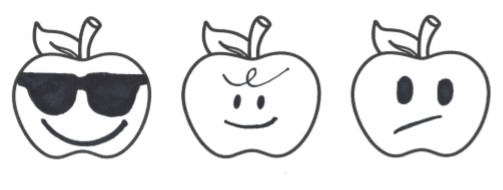 JOBS IN THE PASTJACK BLACK: V e-učbeniku na str. 137 preberi besedilo in reši nalogo bralnega razumevanja. JOBS IN THE PAST:       V e-učbeniku (str. 138–139) poveži poklice iz preteklosti z njihovimi opisi. Preberi besedilo. Vsakemu od poklicev iz preteklosti na str. 138  poišči ustrezen poklic v sedanjosti. Poklica primerjaj. Poišči glavne podobnosti in razlike med njima. Za vsak par poklicev zapiši pribl. 2–3 povedi.   S spodnjima kriterijema uspešnosti preveri, ali si dosegel/-la namene učenja: HISTORY OF THE INTERNETPreberi besedilo o zgodovini interneta (vir: e-učbenik, str. 153). Most of us can not imagine life without computers and the internet. Have you ever asked yourself what is internet or how big is it? Or: how is it possible for you to get loads of information just by clicking the mouse and where is all this information coming from? Most people think the Internet is a huge computer hidden in a secret place under heavy guard… but it’s not.Through the history, people have always tried to improve their communication. To send long distance messages, they sent smoke signals, reflected light and sent messengers that ran for miles to deliver the message on time.In 1865, it was proved that light waves and radio waves travelled in space. Soon, radio waves were used to transfer information through air and this is how the internet sends information from one computer to another.The invention of the Internet began in the 1960s, when a Russian satellite was launched in space. This first satellite was called Sputnik. That period of time is known as the Space Race – the USA and the USSR (Soviet Russia) were competing against each other to be the first in space. When the American government found out about the big Russian success, they were terrified. They thought they were losing the race. A team of experts was called to improve their learning and technology. They had an idea to develop a method of communicating among many computers at the same time – which was thought of in 1962. Shortly after, the computers of all the major American Universities were connected together in order to share their knowledge, information, experiments, and innovations.At first, the use of the internet was very limited – it was meant only for the government, education and business. Today, it is available throughout the world, at schools, in cafes, homes, stores and even in remote wilderness areas, day and night. Countries around the globe are connected through satellite links, fibre optic cables, computers and telephone lines.V prebranem besedilu podčrtaj ključne besede. Besedilo ima pet odstavkov. Za vsak odstavek zapiši povzetek v eni povedi. Podčrtane besede in zapisane povedi uporabi za zapis kratke obnove besedila. Obnova naj bo dolga pribl. 80 besed. 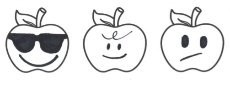 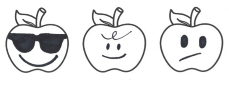 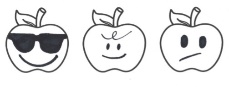 SOCIAL MEDIAV e-učbeniku na str. 154 (levo) preberi besedilo o socialnih omrežjih in reši nalogo bralnega razumevanja (str. 154, desno).  S pomočjo zadnje naloge (str. 154, desno) zapiši primerjavo štirih omenjenih medijev. V zaključku zapiši, katera socialna omrežja največkrat uporabljaš in zakaj. Katere so prednosti in pasti pogoste uporabe socialnih omrežij?Pred začetkom pisanja določi kriterije uspešnosti, po katerih boš kasneje ovrednotil/-a svoje delo. Pred pisanjem izpolni prvi stolpec, jabolka pa boš pobarval/-a, ko boš nalogo opravil/-a. Oglej si kriterije, ki si jih zapisal/-a v zgornjo tabelo. Poglej svoj zapis in pobarvaj ustrezna jabolka. Dopolni povedi.KONČNO SAMOVREDNOTENJEPreglej opravljene naloge, svoje zapiske, miselne vzorce, pisne naloge in posnetke. Nato odgovori na spodnja vprašanja oz. dopolni povedi. Pri tem imej v mislih tudi povratne informacije, ki si jih prejel/-a od svojega učitelja/-ice. 